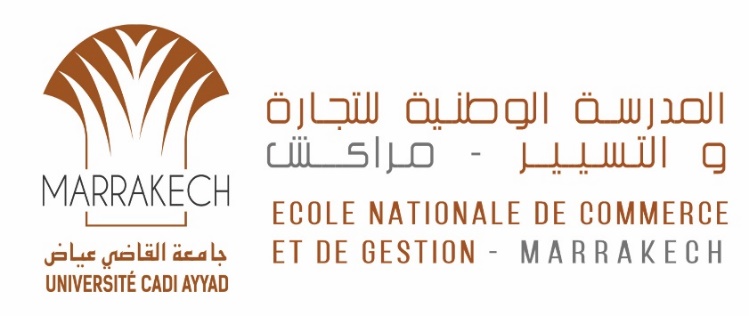 Accès à la troisième année  via le Concours Passerelle S5 - TAFSEM 5 Année Universitaire 2021 - 2022 En application des dispositions réglementaires de la réforme pédagogique de l’enseignement supérieur, l’Ecole Nationale de Commerce et de Gestion de Marrakech  organise le concours d’admission en troisième année de l’ENCG au titre de l’année 2021-2022.Ce concours est ouvert aux étudiants titulaires de Bac + 4 semestres ayant l’un des diplômes : DEUG, DUT, BTS ou Diplôme équivalent. CONDITIONS D’ACCES :Etre titulaire d’un Bac+2 en Economie ou Gestion: DEUG, DUT, BTS.
N.B. : Dans le cas d’un autre diplôme reconnu équivalent, le dossier de candidature doit contenir un document justifiant l’équivalence.Avoir au moins une mention ‘Assez Bien’ au baccalauréat.Avoir au moins trois (03) mentions pour les quatre semestres de la formation.DOSSIER DE CANDIDATURE:Fiche de précandidature en ligne signée et légalisée (L’inscription en ligne est obligatoire).Demande manuscrite adressée à la Directrice de l’ENCG Marrakech.Photocopie certifiée conforme du diplôme du Bac ainsi que le relevé des notes certifié conforme.Photocopie certifiée conforme du diplôme DEUG, DUT, BTS ou Diplôme équivalent.Relevés des notes obtenues durant tout le cursus universitaire, certifiés conformes.Photocopie certifiée de la Carte d’Identité Nationale ‘’C.I.N.E’’.L'équivalence pour tout diplôme obtenu à l'étranger. CALENDRIER DU CONCOURS :Pré-candidature: du 28 /07/2021 au 05/09/2021Date d'affichage de la liste des candidats convoqués au concours: 07/09/2021Date du test écrit et dépôt du dossier de candidature: 10/09/2021Date d’affichage des résultats: 13/09/2021Date d’inscription: 14/09/2021 EPREUVES DU CONCOURS : « Anglais », « Management Général », « Comptabilité Générale » et « Statistiques Descriptives »IMPORTANT :Toute fausse déclaration entraîne le rejet du dossier de candidature. Les candidats sont pleinement responsables des données saisies sur l'application.Les candidats doivent être munis de leurs dossiers de candidature le jour du test écrit.Les réclamations et les demandes d’informations sont à envoyer à encg@uca.ac.ma 